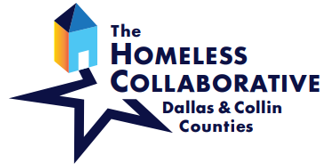 Our CoC exists to end homelessness in Dallas and Collin Counties through a collaborative and strategic effort which optimizes the combined strengths and resources of our partnering organizations and the neighbors we serve.TX-600 Continuum of Care, Serving Dallas & Collin CountiesJuly 27, 2021   9:00 a.m.Virtual MeetingWelcome & Introductions					Dr. David Woody, CoC Assembly ChairMission Moment    						Janay Tieken, City of McKinneyApproval of June 2021 Minutes						Dr. David WoodyNetworking OpportunityHomeless Collaborative Updates						Ashley BrundageCoC Workgroup Highlights						          	Dr. David WoodyDV								Christina Coultas	Emergency Shelter						Daniel RobyHMIS								Dr. David Woody			Monthly Discussion Topic		The Real Time Rapid Re-Housing Initiative				Peter Brodsky, MDHA Board Chair and Interim CEO	AnnouncementsCase Manager Round Table-Wednesday, July 28, 2021, noon until 1:30 pm Topic: Equality Texas presenting: 2021 LGBTQ LegislationThe Homeless Collaborative (CoC) Board Meeting- Thursday, August 5, 2021, 2pmA Hard Conversation with author Diana Lind- Brave New Home- Wednesday, August 18, 2021, noonFor comments or questions regarding Continuum of Care Assembly business, please contact Chair Dr. David Woody at dwoody@bridgenorthtexas.org or Vice-Chair Brenda Snitzer at BrendaS@thestewpot.org